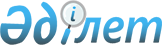 О внесении изменений в решение маслихата Отрарского района от 23 декабря 2021 года № 11/61-VIІ "О районном бюджете на 2022-2024 годы"
					
			С истёкшим сроком
			
			
		
					Решение Отрарского районного маслихата Туркестанской области от 20 мая 2022 года № 17/91-VII. Прекращено действие в связи с истечением срока
      Маслихат Отрарского района РЕШИЛ:
      1. Внести в решение Отрарского районного маслихата "О районном бюджете на 2022-2024 годы" от 23 декабря 2021 года № 11/61-VIІ (зарегистрировано в реестре государственной регистрации нормативных правовых актов за № 26041) следующие изменения:
      пункт 1 изложить в новой редакции:
      "1. Утвердить районный бюджет Отрарского района на 2022-2024 годы согласно приложению 1, 2 и 3 соответственно, в том числе на 2022 год в следующих объемах:
      1) доходы – 14 631 820 тысяч тенге:
      налоговые поступления – 1 499 523 тысяч тенге;
      неналоговые поступления – 9 667 тысяч тенге;
      поступления от продажи основного капитала – 1 780 тысяч тенге;
      поступления трансфертов – 13 120 850 тысяч тенге;
      2) затраты – 14 770 597 тысяч тенге;
      3) чистое бюджетное кредитование – 31 230 тысяч тенге:
      бюджетные кредиты – 45 945 тысяч тенге;
      погашение бюджетных кредитов – 14 715 тысяч тенге;
      4) сальдо по операциям с финансовыми активами – 0:
      приобретение финансовых активов – 0;
      поступление от продажи финансовых активов государства – 0;
      5) дефицит (профицит) бюджета – -170 007 тысяч тенге;
      6) финансирование дефицита (использование профицита) бюджета –170 007 тысяч тенге;
      поступление займов – 45 945 тысяч тенге; 
      погашение займов – 14 715 тысяч тенге;
      используемые остатки бюджетных средств – 138 777 тысяч тенге.
      Приложения 1 к указанному решению изложить в новой редакции согласно приложению к настоящему решению.
      2. Настоящее решение вводится в действие с 1 января 2022 года. Районный бюджет на 2022 год
					© 2012. РГП на ПХВ «Институт законодательства и правовой информации Республики Казахстан» Министерства юстиции Республики Казахстан
				
      Секретарь маслихата Отрарского района

М. Манапов
Приложение к решению
маслихата Отрарского
района от 20 мая
2022 года № 17/91-VIIПриложение 1 к решению
маслихата Отрарского
района от 23 декабря
2021 года № 11/61-VII
Категория
Категория
Категория
Категория
Категория
сумма, тысяч тенге
Класс
Класс
Класс
Класс
сумма, тысяч тенге
 Подкласс
 Подкласс
 Подкласс
сумма, тысяч тенге
Наименование
Наименование
сумма, тысяч тенге
1. Доходы
1. Доходы
14 631 820
1
Налоговые поступления
Налоговые поступления
1 499 523
01
Подоходный налог
Подоходный налог
526 707
1
Корпоративный подоходный налог
Корпоративный подоходный налог
35 396
2
Индивидуальный подоходный налог
Индивидуальный подоходный налог
491 311
03
Социальный налог
Социальный налог
528 784
1
Социальный налог
Социальный налог
528 784
04
Hалоги на собственность
Hалоги на собственность
434 006
1
Hалоги на имущество
Hалоги на имущество
434 006
05
Внутренние налоги на товары, работы и услуги
Внутренние налоги на товары, работы и услуги
6 748
2
Акцизы
Акцизы
2 682
4
Сборы за ведение предпринимательской и профессиональной деятельности
Сборы за ведение предпринимательской и профессиональной деятельности
4 066
08
Обязательные платежи, взимаемые за совершение юридически значимых действий и (или) выдачу документов уполномоченными на то государственными органами или должностными лицами
Обязательные платежи, взимаемые за совершение юридически значимых действий и (или) выдачу документов уполномоченными на то государственными органами или должностными лицами
3 278
1
Государственная пошлина
Государственная пошлина
3 278
2
Неналоговые поступления
Неналоговые поступления
9 667
01
Доходы от государственной собственности
Доходы от государственной собственности
6 546
1
Поступления части чистого дохода республиканских государственных предприятий
Поступления части чистого дохода республиканских государственных предприятий
37
5
Доходы от аренды имущества, находящегося в государственной собственности
Доходы от аренды имущества, находящегося в государственной собственности
6 509
03
Поступления денег от проведения государственных закупок, организуемых государственными учреждениями, финансируемыми из государственного бюджета
Поступления денег от проведения государственных закупок, организуемых государственными учреждениями, финансируемыми из государственного бюджета
20
1
Поступления денег от проведения государственных закупок, организуемых государственными учреждениями, финансируемыми из государственного бюджета
Поступления денег от проведения государственных закупок, организуемых государственными учреждениями, финансируемыми из государственного бюджета
20
04
Штрафы, пени, санкции, взыскания, налагаемые государственными учреждениями, финансируемыми из государственного бюджета, а также содержащимися и финансируемыми из бюджета (сметы расходов) Национального Банка Республики Казахстан
Штрафы, пени, санкции, взыскания, налагаемые государственными учреждениями, финансируемыми из государственного бюджета, а также содержащимися и финансируемыми из бюджета (сметы расходов) Национального Банка Республики Казахстан
83
1
Штрафы, пени, санкции, взыскания, налагаемые государственными учреждениями, финансируемыми из государственного бюджета, а также содержащимися и финансируемыми из бюджета (сметы расходов) Национального Банка Республики Казахстан, за исключением поступлений от организаций нефтяного сектора и в Фонд компенсации потерпевшим
Штрафы, пени, санкции, взыскания, налагаемые государственными учреждениями, финансируемыми из государственного бюджета, а также содержащимися и финансируемыми из бюджета (сметы расходов) Национального Банка Республики Казахстан, за исключением поступлений от организаций нефтяного сектора и в Фонд компенсации потерпевшим
83
06
Прочие неналоговые поступления
Прочие неналоговые поступления
3 018
1
Прочие неналоговые поступления
Прочие неналоговые поступления
3 018
3
Поступления от продажи основного капитала
Поступления от продажи основного капитала
1 780
01
Продажа государственного имущества, закрепленного за государственными учреждениями
Продажа государственного имущества, закрепленного за государственными учреждениями
1 780
1
Продажа государственного имущества, закрепленного за государственными учреждениями
Продажа государственного имущества, закрепленного за государственными учреждениями
1 780
4
Поступления трансфертов 
Поступления трансфертов 
13 120 850
02
Трансферты из вышестоящих органов государственного управления
Трансферты из вышестоящих органов государственного управления
13 120 850
2
Трансферты из областного бюджета
Трансферты из областного бюджета
13 120 850
Функциональная группа
Функциональная группа
Функциональная группа
Функциональная группа
Функциональная группа
сумма,
тысяч тенге
Функциональная подгруппа
Функциональная подгруппа
Функциональная подгруппа
Функциональная подгруппа
сумма,
тысяч тенге
Администратор бюджетных программ
Администратор бюджетных программ
Администратор бюджетных программ
сумма,
тысяч тенге
Программа
Программа
сумма,
тысяч тенге
Наименование
2. Затраты
14 770 597
01
Государственные услуги общего характера
611 916
1
Представительные, исполнительные и другие органы, выполняющие общие функции государственного управления
291 651
112
Аппарат маслихата района (города областного значения)
62 780
001
Услуги по обеспечению деятельности маслихата района (города областного значения)
62 780
122
Аппарат акима района (города областного значения)
228 871
001
Услуги по обеспечению деятельности акима района (города областного значения)
192 475
113
Целевые текущие трансферты нижестоящим бюджетам
36 396
2
Финансовая деятельность
2 200
459
Отдел экономики и финансов района (города областного значения)
2 200
003
Проведение оценки имущества в целях налогообложения
1 200
010
Приватизация, управление коммунальным имуществом, постприватизационная деятельность и регулирование споров, связанных с этим
1 000
9
Прочие государственные услуги общего характера
318 065
454
Отдел предпринимательства и сельского хозяйства района (города областного значения)
64 899
001
Услуги по реализации государственной политики на местном уровне в области развития предпринимательства и сельского
64 899
458
Отдел жилищно-коммунального хозяйства, пассажирского транспорта и автомобильных дорог района (города областного значения)
202 191
001
Услуги по реализации государственной политики на местном уровне в области жилищно-коммунального хозяйства, пассажирского транспорта и автомобильных дорог 
85 824
067
Капитальные расходы подведомственных государственных учреждений и организаций
83 367
113
33 000
459
Отдел экономики и финансов района (города областного значения)
50 975
001
Услуги по реализации государственной политики в области формирования и развития экономической политики, государственного планирования, исполнения бюджета и управления коммунальной собственностью района (города областного значения)
50 975
02
Оборона
44 199
1
Военные нужды
23 699
122
Аппарат акима района (города областного значения)
23 699
005
Мероприятия в рамках исполнения всеобщей воинской обязанности
23 699
2
Организация работы по чрезвычайным ситуациям
20 500
122
Аппарат акима района (города областного значения)
20 500
006
Предупреждение и ликвидация чрезвычайных ситуаций масштаба района (города областного значения)
20 000
007
Мероприятия по профилактике и тушению степных пожаров районного (городского) масштаба, а также пожаров в населенных пунктах, в которых не созданы органы государственной противопожарной службы
500
03
Общественный порядок, безопасность, правовая, судебная, уголовно-исполнительная деятельность
27 073
9
Прочие услуги в области общественного порядка и безопасности
27 073
458
Отдел жилищно-коммунального хозяйства, пассажирского транспорта и автомобильных дорог района (города областного значения)
27 073
021
Обеспечение безопасности дорожного движения в населенных пунктах
27 073
06
Социальная помощь и социальное обеспечение
1 292 818
1
Социальное обеспечение
318 179
451
Отдел занятости и социальных программ района (города областного значения)
318 179
005
Государственная адресная социальная помощь
318 179
2
Социальная помощь
890 542
451
Отдел занятости и социальных программ района (города областного значения)
890 542
002
Программа занятости
313 328
004
Оказание социальной помощи на приобретение топлива специалистам здравоохранения, образования, социального обеспечения, культуры и спорта в сельской местности в соответствии с законодательством Республики Казахстан
22 054
006
Жилищная помощь
538
007
Социальная помощь отдельным категориям нуждающихся граждан по решениям местных представительных органов
81 981
010
Материальное обеспечение детей-инвалидов, воспитывающихся и обучающихся на дому
3 000
014
Оказание социальной помощи нуждающимся гражданам на дому
189 802
015
Территориальные центры социального обслуживания пенсионеров и инвалидов
55 759
017
Обеспечение нуждающихся инвалидов обязательными гигиеническими средствами и предоставление услуг специалистами жестового языка, индивидуальными помощниками в соответствии с индивидуальной программой реабилитации инвалида
108 941
023
Обеспечение деятельности центров занятости
115 139
9
Прочие услуги в области социальной помощи и социального обеспечения
84 097
451
Отдел занятости и социальных программ района (города областного значения)
79 097
001
Услуги по реализации государственной политики на местном уровне в области обеспечения занятости и реализации социальных программ для населения
60 270
011
Оплата услуг по зачислению, выплате и доставке пособий и других социальных выплат
2 000
050
Обеспечение прав и улучшение качества жизни инвалидов в Республике Казахстан
8 327
067
Капитальные расходы подведомственных государственных учреждений и организаций
8 500
458
Отдел жилищно-коммунального хозяйства, пассажирского транспорта и автомобильных дорог района (города областного значения)
5 000
094
Предоставление жилищных сертификатов как социальная помощь
5 000
07
Жилищно-коммунальное хозяйство
627 467
1
Жилищное хозяйство
30 301
458
Отдел жилищно-коммунального хозяйства, пассажирского транспорта и автомобильных дорог района (города областного значения)
11 400
003
Организация сохранения государственного жилищного фонда
1 1400
472
Отдел строительства, архитектуры и градостроительства района (города областного значения)
18 901
003
Строительство и (или) приобретение жилья государственного коммунального жилищного фонда
8 613
004
Проектирование, развитие, обустройство и (или) приобретение инженерно-коммуникационной инфраструктуры 
10 288
2
Коммунальное хозяйство
257 037
458
Отдел жилищно-коммунального хозяйства, пассажирского транспорта и автомобильных дорог района (города областного значения)
257 037
012
Функционирование системы водоснабжения и водоотведения
74 310
026
Организация эксплуатации тепловых сетей, находящихся в коммунальной собственности районов (городов областного значения)
125 181
027
Организация эксплуатации сетей газификации, находящихся в коммунальной собственности районов (городов областного значения)
36 046
058
Развитие системы водоснабжения и водоотведения в сельских населенных пунктах
21 500
3
Благоустройство населенных пунктов
340 129
458
Отдел жилищно-коммунального хозяйства, пассажирского транспорта и автомобильных дорог района (города областного значения)
340 129
015
Освещение улиц в населенных пунктах
11 319
018
Благоустройство и озеленение населенных пунктов
328 810
08
Культура, спорт, туризм и информационное пространство
730 683
1
Деятельность в области культуры
325 780
457
Отдел культуры, развития языков, физической культуры и спорта района (города областного значения)
298 372
003
Поддержка культурно-досуговой работы
298 372
472
Отдел строительства, архитектуры и градостроительства района (города областного значения)
27 408
011
Развитие объектов культуры
27 408
2
Спорт
55 213
457
Отдел культуры, развития языков, физической культуры и спорта района (города областного значения)
55 213
008
Развитие массового спорта и национальных видов спорта
44 963
009
Проведение спортивных соревнований на районном (города областного значения) уровне
5 250
010
Подготовка и участие членов сборных команд района (города областного значения) по различным видам спорта на областных спортивных соревнованиях
5 000
3
Информационное пространство
218 152
457
Отдел культуры, развития языков, физической культуры и спорта района (города областного значения)
199 151
006
Функционирование районных (городских) библиотек
177 622
007
Развитие государственного языка и других языков народа Казахстана
21 529
456
Отдел внутренней политики района (города областного значения)
19 001
002
Услуги по проведению государственной информационной политики
19 001
9
Прочие услуги по организации культуры, спорта, туризма и информационного пространства
131 538
457
Отдел культуры, развития языков, физической культуры и спорта района (города областного значения)
51 651
001
Услуги по реализации государственной политики на местном уровне в области культуры, развития языков, физической культуры и спорта
36 481
014
Капитальные расходы государственных органов
730
032
Капитальные расходы подведомственных государственных учреждений и организаций
14 440
456
Отдел внутренней политики района (города областного значения)
79 887
001
Услуги по реализации государственной политики на местном уровне в области информации, укрепления государственности и формирования социального оптимизма граждан
28 275
003
Реализация региональных программ в сфере молодежной политики
48 612
032
Капитальные расходы подведомственных государственных учреждений и организаций
3 000
9
Топливно-энергетический комплекс и недропользование
165 673
1
Топливо и энергетика
41 323
458
Отдел жилищно-коммунального хозяйства, пассажирского транспорта и автомобильных дорог района (города областного значения)
41 323
019
Развитие теплоэнергетической системы
41 323
9
Прочие услуги в области топливно-энергетического комплекса и недропользования
124 350
458
Отдел жилищно-коммунального хозяйства, пассажирского транспорта и автомобильных дорог района (города областного значения)
124 350
036
Развитие газотранспортной системы
124 350
10
Сельское, водное, лесное, рыбное хозяйство, особо охраняемые природные территории, охрана окружающей среды и животного мира, земельные отношения
80 044
6
Земельные отношения
68 057
463
Отдел земельных отношений района (города областного значения)
68 057
001
Услуги по реализации государственной политики в области регулирования земельных отношений на территории района (города областного значения)
60 057
006
Землеустройство, проводимое при установлении границ районов, городов областного значения, районного значения, сельских округов, поселков, сел
8 000
9
Прочие услуги в области сельского, водного, лесного, рыбного хозяйства, охраны окружающей среды и земельных отношений
11 987
459
Отдел экономики и финансов района (города областного значения)
11 987
099
Реализация мер по оказанию социальной поддержки специалистов
11 987
11
Промышленность, архитектурная, градостроительная и строительная деятельность
60 537
2
Архитектурная, градостроительная и строительная деятельность
60 537
472
Отдел строительства, архитектуры и градостроительства района (города областного значения)
60 537
001
Услуги по реализации государственной политики в области строительства, архитектуры и градостроительства на местном уровне
55 187
013
Разработка схем градостроительного развития территории района, генеральных планов городов районного (областного) значения, поселков и иных сельских населенных пунктов
5 350
12
Транспорт и коммуникации
257 475
1
Автомобильный транспорт
253 475
458
Отдел жилищно-коммунального хозяйства, пассажирского транспорта и автомобильных дорог района (города областного значения)
253 475
023
Обеспечение функционирования автомобильных дорог
253 475
9
Прочие услуги в сфере транспорта и коммуникаций
4 000
458
Отдел жилищно-коммунального хозяйства, пассажирского транспорта и автомобильных дорог района (города областного значения)
4 000
037
Субсидирование пассажирских перевозок по социально значимым городским (сельским), пригородным и внутрирайонным сообщениям
4 000
13
Прочие
541 091
9
Прочие
541 091
458
Отдел жилищно-коммунального хозяйства, пассажирского транспорта и автомобильных дорог района (города областного значения)
444 515
064
Развитие социальной и инженерной инфраструктуры в сельских населенных пунктах в рамках проекта "Ауыл-Ел бесігі"
444 515
457
Отдел культуры, развития языков, физической культуры и спорта района (города областного значения)
68 672
096
Выполнение государственных обязательств по проектам государственно-частного партнерства
68 672
459
Отдел экономики и финансов района (города областного значения)
27 904
012
Резерв местного исполнительного органа района (города областного значения) 
27 904
14
Обслуживание долга
15
1
Обслуживание долга
15
459
Отдел экономики и финансов района (города областного значения)
15
021
Обслуживание долга местных исполнительных органов по выплате вознаграждений и иных платежей по займам из областного бюджета
15
15
Трансферты
10 331 606
01
Трансферты
10 331 606
459
Отдел экономики и финансов района (города областного значения)
10 331 606
006
Возврат неиспользованных (недоиспользованных) целевых трансфертов
2
024
Целевые текущие трансферты из нижестоящего бюджета на компенсацию потерь вышестоящего бюджета в связи с изменением законодательства
9 701 200
038
Субвенции
609 561
054
Возврат сумм неиспользованных (недоиспользованных) целевых трансфертов, выделенных из республиканского бюджета за счет целевого трансферта из Национального фонда Республики Казахстан
20 843
3. Чистое бюджетное кредитование
31 230
Бюджетные кредиты
45 945
10
Сельское, водное, лесное, рыбное хозяйство, особо охраняемые природные территории, охрана окружающей среды и животного мира, земельные отношения
45 945
9
Прочие услуги в области сельского, водного, лесного, рыбного хозяйства, охраны окружающей среды и земельных отношений
45 945
459
Отдел экономики и финансов района (города областного значения)
45 945
018
Бюджетные кредиты для реализации мер социальной поддержки специалистов
45 945
5
Погашение бюджетных кредитов
14 715
01
Погашение бюджетных кредитов
14 715
1
Погашение бюджетных кредитов, выданных из государственного бюджета
14 715
13
Погашение бюджетных кредитов, выданных из местного бюджета банкам-заемщикам
14 715
4. Сальдо по операциям с финансовыми активами
0
Приобретение финансовых активов 
0
Поступления от продажи финансовых активов государства 
0
5. Дефицит (профицит) бюджета
-170 007
6. Финансирование дефицита (использование профицита) бюджета
170 007
7
Поступление займов
45 945
01
Внутренние государственные займы
45 945
2
Договоры займа
45 945
3
Займы, получаемые местным исполнительным органом района (города областного значения)
45 945
16
Погашение займов
14 715
1
Погашение займов
14 715
459
Отдел экономики и финансов района (города областного значения)
14 715
005
Погашение долга местного исполнительного органа перед вышестоящим бюджетом
14 715
022
Возврат неиспользованных бюджетных кредитов, выданных из местного бюджета
1
8
Используемые остатки бюджетных средств
138 777
01
Остатки бюджетных средств
138 777
1
Свободные остатки бюджетных средств
138 777